Спеціалізована загальноосвітня школа І-ІІІ ступенів № 8з поглибленим вивченням англійської мовиНовокаховської міської ради Херсонської області13.10.2021                                    НАКАЗ                                          № 352 о/дПро запровадження дистанційного навчання на період карантинуВідповідно до протоколу засідання Новокаховської міської комісії з питань техногенно-екологічної безпеки та надзвичайних ситуацій від 13 жовтня 2021 року № 56, наказу відділу освіти Новокаховської міської ради від 13.10.2021 року № 250 «Про запровадження дистанційного навчання на період карантину», на виконання рішення педагогічної ради (протокол № 3   від  13.10.2021 ) з метою запобігання поширенню коронавірусу COVID-19 в умовах «червоного» рівня, збереження життя та здоров’я учасників освітнього НАКАЗУЮ: 1.Забезпечити з 18.10.2021 р. організацію діяльності школи в умовах встановленого « червоного» рівня епідемічної небезпеки поширення гострої респіраторної хвороби COVID-19 з урахуванням рівня вакцинації працівників закладу ( станом на 18.10.2021 – 87%).2. З 18.10.2021  продовжити  освітній процес:- для учнів 1-4 класів у звичному режимі з дотриманням протиепідемічних заходів;- для учнів 11 класу за очною формою навчання за умови 100% вакцинації вчителів, що викладають в 11 класі, двома дозами дводозної вакцини, наявності негативного результату тестування методом ПЛР, проведеного не більш як за 72 години, одужання особи від зазначеної хвороби, чинність якого підтверджена за допомогою Єдиного державного веб-порталу електронних послуг з дотриманням протиепідемічних заходів.3. З 18.10.2021 організувати  освітній процес для учнів 5-10 класів шляхом використання технологій дистанційного навчання відповідно до Положення про дистанційну форму здобуття повної загальної середньої освіти, затвердженого наказом Міністерства освіти і науки України від 08.09.2021р.    № 1115 4. Забезпечити дотримання протиепідемічних заходів, наявність антисептичних заходів та засобів індивідуального захисту в закладі під час освітнього процесу у 1-4 та 11 класах. Заборонити перебування без вдягнутих засобів індивідуального захисту (респіраторів, захисних масок), що закривають рот і ніс,  на території закладів освіти.5. Заборонити проведення всіх масових заходів, батьківських зборів, групових поїздок і екскурсій.6. Навчання в дистанційному режимі здійснювати:- відповідно до навчальних планів Освітньої програми СЗОШ № 8 Новокаховської МР та забезпечити виконання учасниками освітнього процесу державних стандартів освіти.- згідно з розкладом уроків на 2021-2022 навчальний рік, розпочинати освітній процес о 8:00;- з використанням сервісів Zoom / Google Meet для проведення відеоуроків відповідно до Санітарного регламенту для закладів загальної середньої освіти, Google Classroom для взаємодії з учасниками освітнього процесу.6. Призначити відповідальними за організацію дистанційного навчання заступниць директорки з навчально-виховної роботи Мовчан Н.С. та Коршунову К.О.6. Адміністрації школи:6.1. Забезпечити організацію освітнього процесу під час дистанційного навчання та здійснювати контроль за виконанням освітніх програм.6.2. У разі потреби забезпечувати організаційну та методичну підтримку педагогічних працівників для реалізації дистанційного навчання.6.3. Організувати освітній процес під час дистанційного навчання з урахуванням норм робочого часу педагогічних працівників.6.4. Заміну уроків учителів, які будуть відсутні через хворобу або з інших причин, з 18.10.2021 року не проводити.7. Учителям закладу: 7.1. Забезпечити виконання освітніх програм у 5-10 класах шляхом організації освітнього процесу за допомогою технологій дистанційного навчання з урахуванням матеріально-технічних можливостей та оптимізації графіка освітнього процесу, не допускаючи перевантаження учнів.7.2. Визначити режим проведення (синхронний чи асинхронний) навчальних занять, використовуючи не менше 30 % навчального часу, передбаченого освітньою програмою школи в синхронному режимі (п.7 розділ І Положення про дистанційну форму здобуття повної загальної середньої освіти, наказ МОНУ від 08.09.2020 № 1115).7.3. У разі недоступності онлайн-навчання для окремих учнів, використовувати інші прийняті засоби взаємодії за погодженням. 7.4. Здійснювати облік навчальних занять та оцінювання результатів навчання здобувачів освіти під час освітнього  процесу з використанням технологій дистанційного навчання відповідно до законодавства із занесенням до предметних сторінок класного журналу.7.5. Підготувати звіти про роботу під час використання технологій дистанційного навчання.8. Класним керівникам 1-11 класів продовжити ведення щоденного обліку здобувачів та надавати відповідну інформацію заступниці директорки з ВР Квітці Л.О9. Класним керівникам 5-10 класів:9.1. Довести до відома батьків та учнів інформацію щодо переходу на дистанційну форму навчання з 18.10.2021р.9.2. Провести з учнями інструктажі з техніки безпеки на період дистанційної форми освітнього процесу. 9.3. Підтримувати зв’язок з  батьками та учнями під час дистанційного навчання через групи Viber або використовуючи інші засоби зв’язку та консультувати щодо  організації освітнього процесу за допомогою технологій дистанційного навчання та методи його запровадження.9.4 Контролювати виконання учнями завдань.9.5. Здійснювати зворотній зв’язок між усіма учасниками освітнього процесу в телефонному та онлайн-режимі.9.6. Проводити просвітницьку роботу з учнями та їх батьками щодо заходів для запобігання на території України гострої респіраторної хвороби COVID-19, спричиненої коронавірусом SARS-CoV-2, індивідуального захисту та особистої гігієни.10. Щоденно інформацію щодо стану відвідування закладу освіти, стану захворюваності COVID-19, стану вакцинації працівників закладу передавати відповідальним особам відділу освіти.11. Головній бухгалтерці здійснювати оплату праці педагогічним працівникам згідно з чинним законодавством України відповідно до штатного розпису та тарифікації. 12 . Контроль за виконанням наказу залишаю за собою.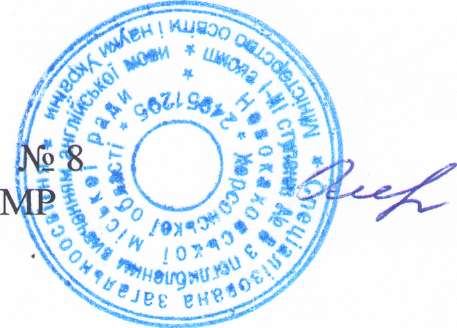 Директорка СЗОШНовокаховськоїДиректорка СЗОШ Новокаховської                                                    Оксана ОЛІЙНИК